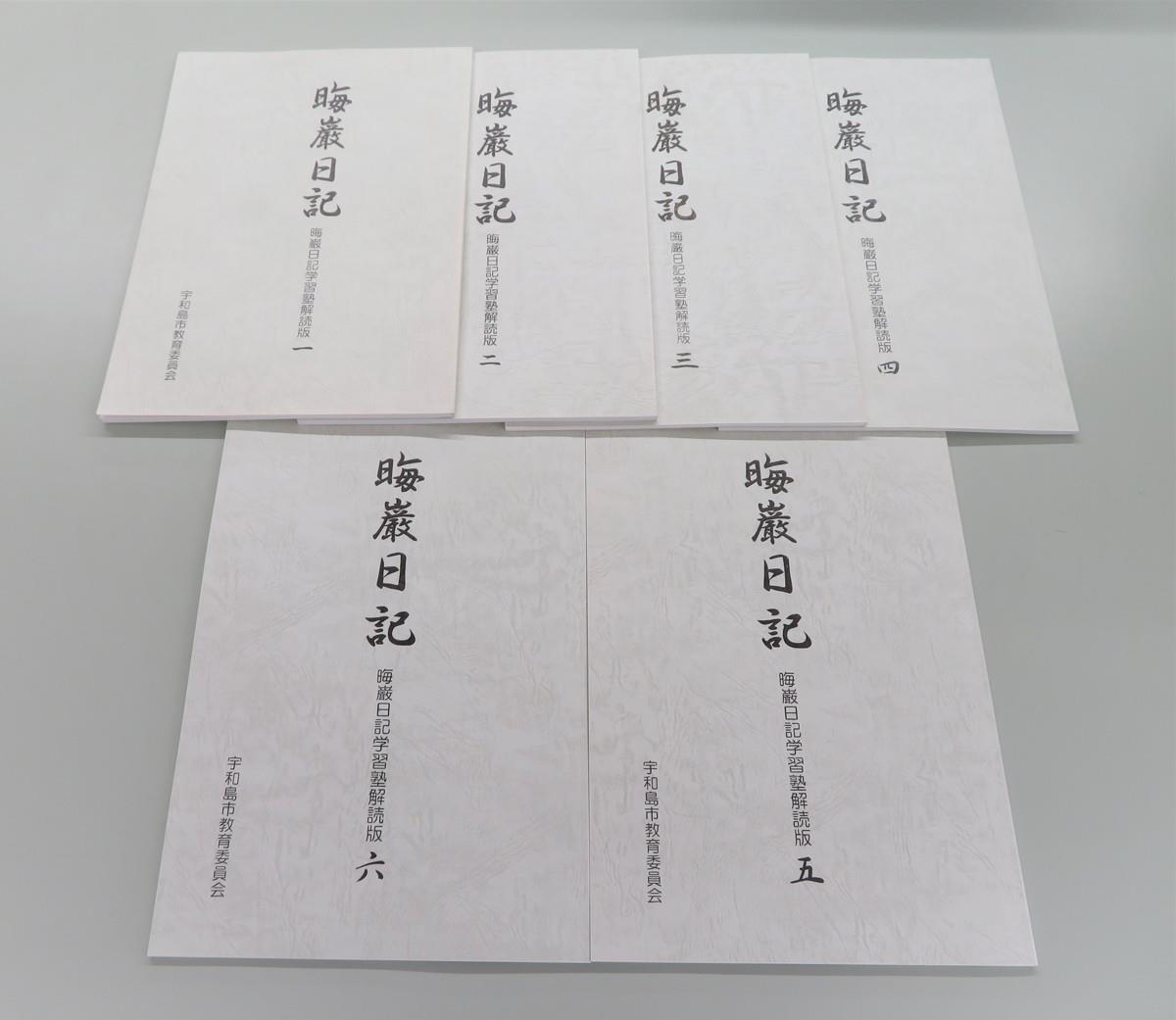 「晦巖日記学習塾」では金剛山大隆寺第15代住職 晦巖が記した日記の解読を進めています。学習塾では、受講生を随時募集しており、どなたでも参加が可能です。古い字を解読してみたい方、江戸期の宇和島藩政や庶民の生活に興味のある方、お気軽にお問い合わせください。晦巖日記(まいがんにっき)学習塾　参加申込書学習塾に参加されたい方は、宇和島市教育委員会文化・スポーツ課に電話、E-mailでお申し込みいただくか、この参加申込書に必要事項をご記入のうえ、宇和島市教育委員会文化・スポーツ課までご提出ください。漚生漚滅轉大法輪　　　　　（漚生漚滅、大法輪を轉ず。）
灰頭土面不存纖塵　　　　　（灰頭土面、纖塵を存ぜず。）
龍宮海藏魚目混蠙　　　　　（龍宮海藏、魚目蠙に混ず。）
盲喝瞎棒弄假成眞　　　　　（盲喝瞎棒、假を弄して真と成す。）
誰知巧盡拙出笑殺遇舜若多神（誰か知らむ、巧盡きて拙出舜若多神を笑殺せしむるを。）
明治二年己巳南至前一日　　（明治二年己巳南至前一日）
晦巖自題照子　　　　　　　（晦巖自ら照子に題す。）
時年七十有二　　　　　　　（時年七十有二。）
【意　訳】
うたかたの身(晦巖)が、偉そうにも仏法を説きよるわい。
身も飾らず、俗気も無いが、宝石に混じった小石じゃもの。
誤魔化しだらけの説得じゃ。いったい誰が気づこうかいの。
死後、塗りが剥げて舜若多神に笑われようとは。
金剛山大隆寺第15代住職 晦巖(まいがん)。寛政10年(1798)に生まれ、文化4年(1807)に出家。深く漢学に通じ、京都等に遊学して豊かな知識を蓄えたとされています。宇和島市の指定文化財「晦巖日記(まいがんにっき)」は、天保3年(1832)から明治5年(1872)までの晦巖の日々の記録です(但し現存するのは文久元年(1861)までのみ)。上段の記述は、晦巖が自らの事を述べたものです。現在、「晦巖日記学習塾」の皆さんによって解読が進められており、令和４年３月には解読版の第六集が出版されました。日記には日々の天気や人事応接等の記録が記されていて、当時の暮らしや晦巖の感じたことなどが、読み取れます。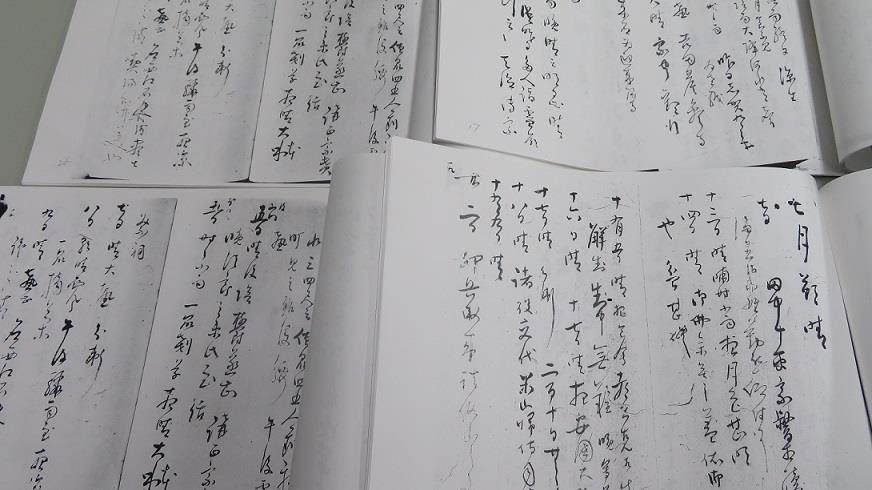 ご住所〒お名前連絡先